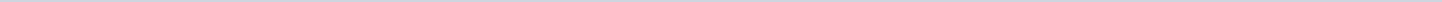 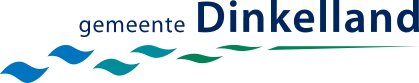 Gemeente DinkellandAangemaakt op:Gemeente Dinkelland28-03-2024 19:50Moties2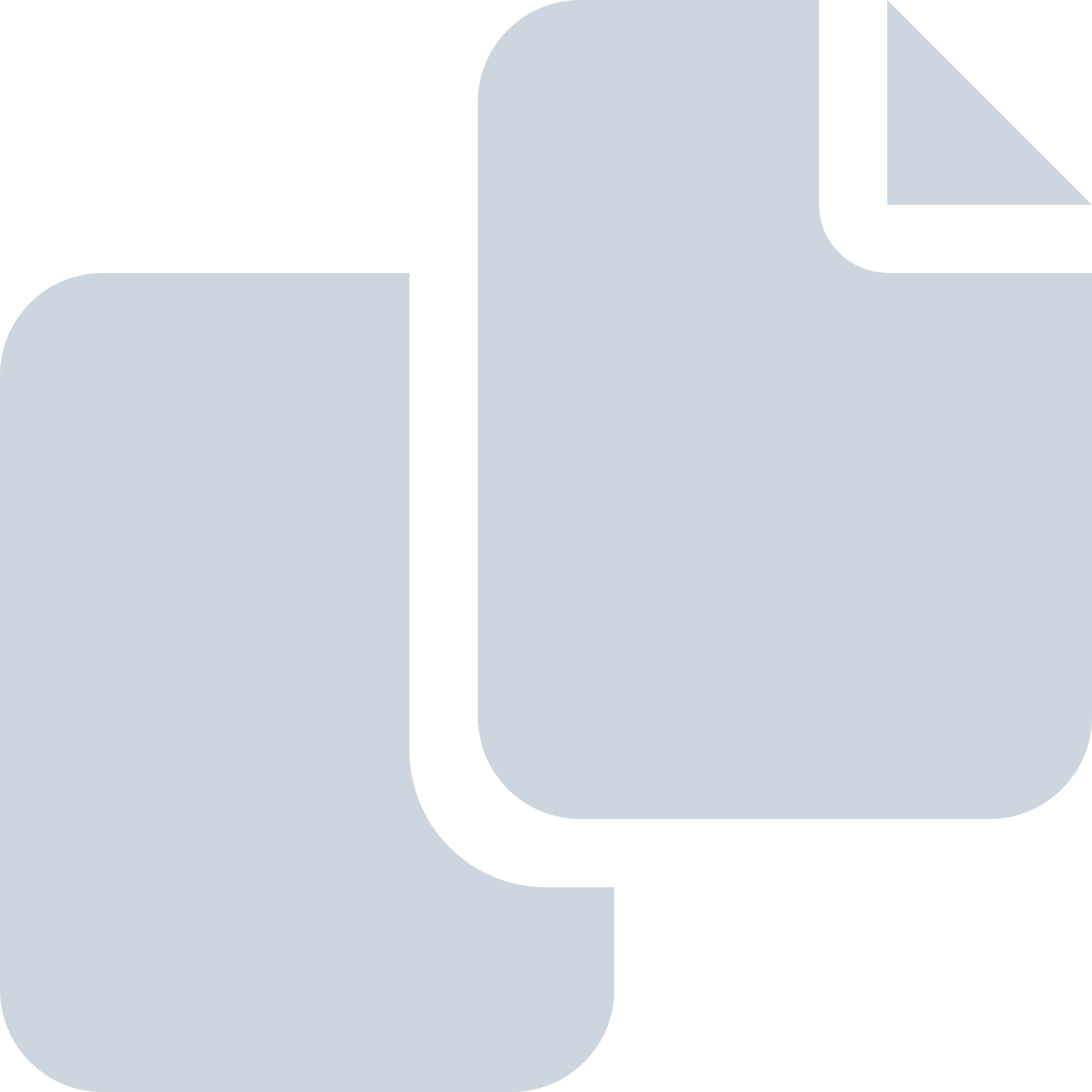 Periode: januari 2022#Naam van documentPub. datumInfo1.Motie vrijstelling giften bijstandsgerechtigden (LD-CDA-VVD-BBD-GL-PvdA)19-01-2022PDF,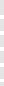 476,66 KB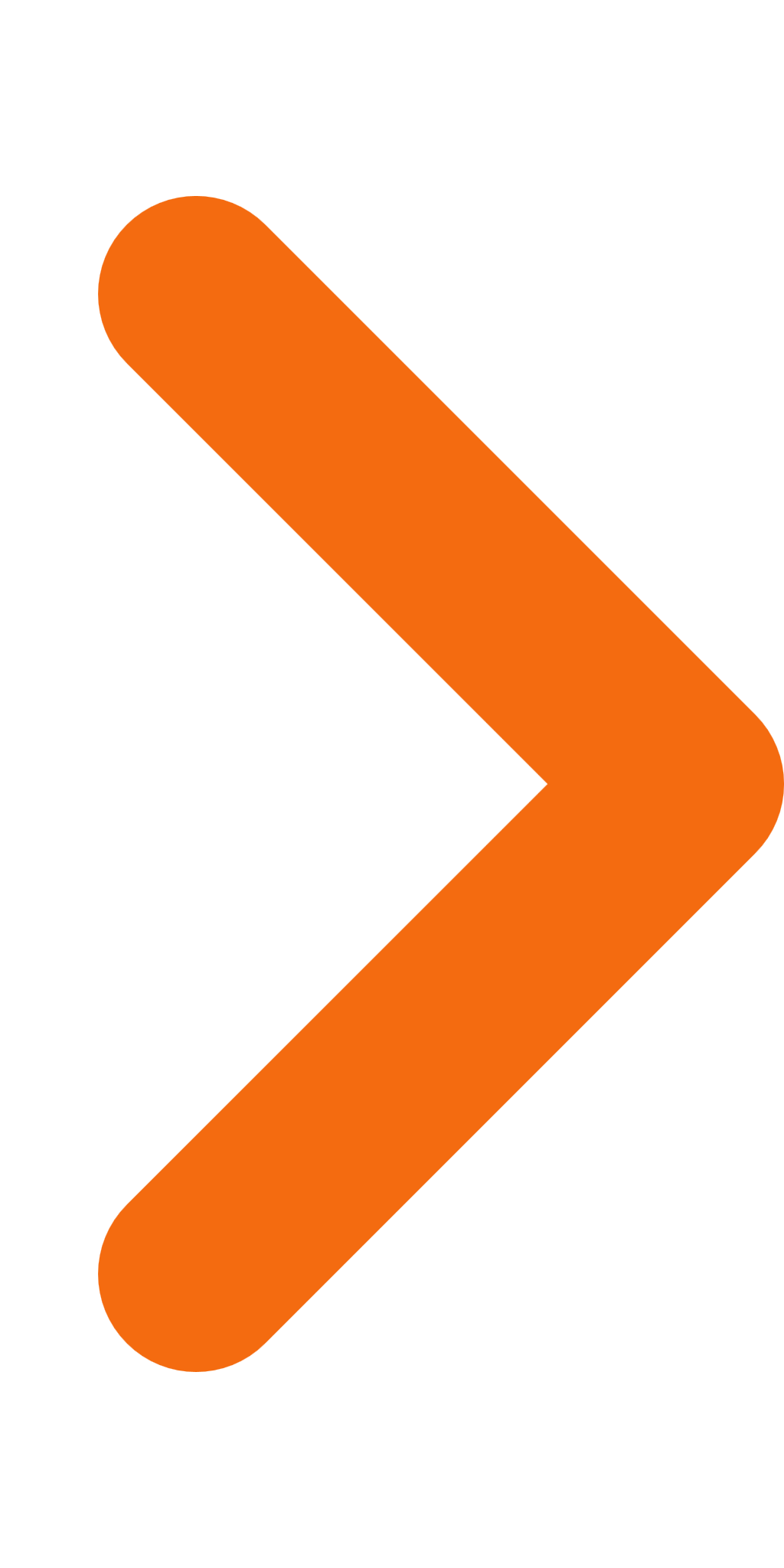 2.Motie gewijzigd vaststellen bestemmingsplan Timmusweg 11 (LD-BBD-PvdA-GL)19-01-2022PDF,1,26 MB